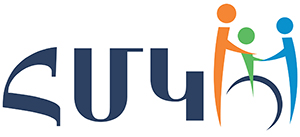 Հանրապետական մանկավարժահոգեբանական կենտրոն«Հանրակրթական դպրոցների ուսուցիչների և ուսուցչի օգնականանների դասավանդման հմտությունների զարգացման ապահովում» ծրագիր ՀԵՏԱԶՈՏԱԿԱՆ ԱՇԽԱՏԱՆՔԴպրոց՝       Վերնաշենի միջնակարգ դպրոցԹեմա՝        Միջառարկայական կապի հաստատումը «Երաժշտություն »                       առարկային դասավանդման գործընթացումՎերապատրաստող մենթոր՝  Աիդա ԽալաթյանՈւսուցիչ՝ Աբրահամյան Երջանիկ2023թ․ՆԵՐԱԾՈՒԹՅՈՒՆԱռանձին արվեստների սահմանները այնքան սահմանափակ են և այնքան բացարձակ չեն:Արվեստներն ամեն վարկյան վեր են ածվում մեկը մյուսին: Արվեստներից մեկն իր շարունակությունն ու ավարտն է գտնում մեկն այլ արվեստում:Ռ. ՌոլանԴպրոցական առարկաների համակարգում արվեստները հանդես են գալիս ոչ միայն իբրև սովորողների գեղագիտական դաստիարակությունն ապահովող, նրանց հուզազգացմունքային զարգացումը կազմակերպող, այլ նաև կրթական համակարգը մարդկայնացնող միջոց: Փոխվում են ժամանակները, փոխվում են նաև ուսուցման ու դաստիարակության պահանջներն ու բովանդակությունը, մեթոդները, սակայն երաժշտությունը, կերպարվեստը, պարը, այդ բոլոր արվեստները կատարում են դաստիարակող, զարգացնող, ուսուցանող առաքելություններ: Օրինակ՝ երաժշտական դաստիարակությունն ունի իր նպատակներն ու խնդիրները, դրանք են՝ դաստիարակել հոգևոր և բարոյական բարձր արժեքներով օժտված մարդ:Երաժշտական դաստիարակության հիմքում դնել ազգային երաժշտությունը՝ չանտեսելով այլ ժողովուրդների դասական և ազգային ստեղծագործությունները:Սակայն, պետք է նշել նաև խնդիրների մասին.Պետք է զարգացնել արվեստների միջև կապը:Շարունակել արվեստների գեղեցկությունը զգալու և ընկալելու կարողության ձևավորումն ու զարգացումը:Պետք է երաժշտության և արվեստի մյուս տեսակների փոխհարաբերության և փոխազդեցության վերլուծություն:Ձևավորել արվեստի տեսակների արտահայտչականության տարբերությունները զգալու կարողությունը:Ցույց տալ, որ արվեստի տեսակները կյանքի ճանաչողության և հոգևոր աշխարհի վերափոխման միջոցներ են:Ձևավորել լսողական և տեսողական տպավորություններն իմաստավորելու  և արտահայտելու կարողությունը:Զարգացնել սովորողների ստեղծագործական երևակայությունը, նպաստել ինքնաարտահայտմանը:Եվ ամենակարևորը՝ երաժշտության մեջ ճիշտ երգեցողությունն է և ունկնդրումը:Հետազոտության նպատակը: Իմ նպատակն է՝ ցույց տալ միջառարկայական կապերի հաստատումը դասավանդման գործընթացում՝ «Երաժշտություն», «Կերպարվեստ» և «Պար» առարկաների միջոցով: Արվեստը, դա հոգևոր մշակույթ է, անձի ձևավորման ու զարգացման, աշխարհը ճանաչելու, գեղեցիկը ըմբռնելու անգնահատելի միջոց:Արվեստի յուրաքանչյուր տեսակ ունի իր «լեզուն»: Միջառարկայական կապերի տեսանկյունից, աշակերտները պետք է իմանան երաժշտության փոխկապվածությունը գրականության, կերպարվեստի, պարարվեստի, թատրոնի և կինոարվեստի հետ: Մենք պետք է բացահայտենք արվեստների և կյանքի միջև կապերի ընդհանրությունները:Արվեստի յուրաքանչյուր տեսակ յուրովի է արտահայտում իրականությունը, նրանք լրացնում են մեկը մյուսին և հարստացնում են:Հետազոտության խնդիրները` Արվեստների փոխհարաբերությունների պարզաբանումը հնարավորություն է տալիս երաժշտության մեջ «տեսնելու» գունային կերպարներ, նկարի մեջ «լսելու» հնչյունային պատկերներ, պոեզիայում զգալու երաժշտական հնչերանգներ: Նման մոտեցումը ձևավորում է սովորողների ստեղծագործական միտքն և ճաշակը:Երաժշտությունը կարողանում է միևնույն ստեղծագործության մեջ արտահայտել տարբեր տրամադրություններ՝ ուրախ, տխուր, իսկ կերպարվեստում հնարավոր չէ ցուցադրել շարժումներ, քանի որ նկարում պատկերներն անշարժ են, չեն փոխվում, սակայն դա չի նշանակում, որ նկարում շարժում չենք զգում: Եթե մենք խորամուխ լինենք պատկերված նկարի ներքին իմաստին, կերպարի էության մեջ, կտեսնենք, որ նկարիչն իր երևակայության ուժով նկարի անշարժ պատկերները կարողանում է կենդանացնել՝ դրանք «շարժման» մեջ դնելով:Երաժշտությունը և կերպարվեստը լրացնում և հարստացնում են միմյանց:Երաժշտության մեջ ուժեղ հնչողությունը հաճախ համեմատվում է գեղանկարի ավելի վառ գույներով արտահայտվոծ պատկերների հետ, իսկ մեղմ հնչողությունը՝ նկարի խորքային մասի հետ, որը պատկերված է անձայլ…ՀԵՏԱԶՈՏՈՒԹՅԱՆ ԸՆԹԱՑՔԸԱրվեստի տեսակները, միանալով խոսքին ու խաղին, կարողանում են արտահայտել մարդկային ամենանուրբ զգացմունքներից մինչև ամենահզոր պոռթկումները, արտացոլել կյանքի բազմապիսի երևույթները: Առանց երաժշտության շատ աղքատ կլիներ թատրոնը, կինոն:Պարային շարժումներն արտահայտում են կյանքի, կենցաղի, բնության երևույթների ազդեցությամբ առաջացած տրամադրություններ: Ձեռքերի շարժումները կապված են նաև խոսքի, երգի երաժշտության հետ: Երբ մարդը խոսքի միջոցով չի կարողացել արտահայտել իր զգացմունքներն ու հույզերը, դիմել է ձեռքերի, մատների շարժումներին (պար, մնջախաղ, դիմախաղ): Դրանով կարծես լրացրել է տեսողական և զգայական գործոնների պակասը: Երբ ձեռքերի և մարմնի շարժումներին օգնության է հասել երաժշտությունը, ավելի է ուժեղացել դրանց զգայական ներգործությունը: Եվ պատահական չէ, որ այդ երկու արվեստները ժամանակի ընթացքում մեկը մյուսին լրացնելով, զարգացնելով ստեղծել են պարերգեր, որոնք զգալի տեղ են գրավում հայկական ազգային երաժշտության մեջ: Բոլոր ժամանակներում պարերը կապված են եղել ծեսերի, սովորույթների, ավանդույթների հետ: Շարժման միջոցով ցույց են տվել խմոր հունցելը, թել մանելը, լեռ բարձրանալը և այլն…Արվեստը ստեղծագործական մտքի, երևակայության ձևավորման և զարգացման լավագույն միջոցներից է: Ահա այն բոլոր կապերը, որոնք մենք թվարկեցինք «Երաժշտություն», «Կերպարվեստ» և «Պար» առարկաներից:ԴԱՍԱՊԼԱՆԹեմա՝ Երաժշտությունը և կերպարվեստըՈւսուցողական. 1. «Իմանալ երաժշտության և կերպարվեստի առանձնահատկությունները, նմանությունները և տարբերությունները»:2. Տարբերակել «կերպար» հասկացությունը երաժշտության և կերպարվեստի ստեղծագործություններում:3. Կարողանալ գտնել երաժշտական և կերպարվեստի «լեզուների» միջև փոխադարձ կապ:4. Ծանոթանալ Գր. Խանջյանի «Հայոց այբուբեն» գոբելենի հետ: 5. Գտնել կապը գոբելենի՝ «Հայոց այբուբենի» և Ռ. Պետրոսյանի «Լսիր որդիս» ստեղծագործությունների միջև…Զարգացնող. Զարգացնել լսատեսողական զգայարանների կապը երաժշտության և կերպարվեստի ստեղծագործությունների վերլուծության միջոցով:Փորձել երաժշտության բնույթն արտահայտել նկարով, իսկ նկարից ստացած տպավորությունների հիման վրա ստեղծել բառեր, մեղեդի: Զարգացնել ճիշտ երգելու, առոգանությամբ երգելու հմտությունը: Դաստիարակչական. Ձևավորել գեղարվեստական ճաշակ, դաստիարակել որոնողական կարողություններ, դաստիարակել հայրենասիրություն:Դասի նյութը. Ռ. Պետրոսյանի «Պատգամ որդուս»-ը:Ծանոթացնել հայկական կերպարվեստի ճյուղերին:Դասի ավարտին սովորողները կկարողանան հնչող երաժշտության մեջ «տեսնել» գեղարվեստական պատկերներ, գեղանկարի մեջ՝ «լսել» երաժշտական կերպարներ:Դասի կահավորումը. Դաշնամուր, դասագիրք, մեթոդական ձեռնարկներ, նկարներ:Տերմիններ. Գոբելեն, երաժշտություն «տեսնել», նկարը «լսել»:Դասի ընթացքը.Խթանման փուլ. Թեմա «Երաժշտությունը և կերպարվեստը»: Գտնել նրանց նմանությունները և ընդհանրությունները: Դրանք արվեստի տեսակներ են: Այդ երկու արվեստների առանձնահատկությունները. երաժշտությունը՝ կերպարներով, կերպարվեստը՝ պատկերներով:Այստեղ ես օգտագործում եմ «Պրիզմա» մեթոդը և ցույց եմ տալիս բոլոր արվեստների կապը, փոխկապվածությունը և ընդհանրությունը:Իմաստի ընկալում. Այս փուլում կունկնդրենք երգը և ուշադիր կդիտենք նկարը:Քննարկում. Հարցեր. 1. «Ի՞նչ  ընդհանրություն տեսաք նկարի և երգի մեջ»:2.  «Կարելի՞ է երգն ու նկարը համեմատել»:3.  «Ո՞րն էր այս երգի մեջ հայրենասիրությունը»:4.  «Նկարի մեջ ո՞րն էր հայրենասիրության դրսևորումը»:Կշռադատման փուլում աշակերտները յուրացնում են նոր նյութը, իրենց ունեցած գիտելիքներին ավելացնելով նոր գիտելիքներ. Գր. Խանջյանի, նրա ստեղծագործությունների, թե ում պատվերով է նկարվել նկարը (Վազգեն Առաջին) և սովորում են երգը, որը գրված է Ս. Կապուտիկյանի խոսքերով: Մեջբերենք Գր. Խանջյանի խոսքը.«Հայ ժողովրդի ճակատագիրը դարձավ իմ արվեստի հենքը, իմ պայքարի և գոյության իմաստը…»Այս սխեմայի միջոցով ես պարզաբանում եմ, թե ինչ ընդհանրություններ կար երգի և նկարի միջև.ՄԻՋԱՌԱՐԿԱՅԱԿԱՆ ԿԱՊԵՐԻ ՀԱՍՏԱՏՈՒՄԸ ԴԱՍԱՎԱՆԴՄԱՆ ԳՈՐԾԸՆԹԱՑՈՒՄԱյսօր Հայաստանում, ինչպես ամբողջ աշխարհում, տեղի են ունենում կրթական ոլորտի փոփոխություններ, որոնց նպատակն է կրթությունը մոտեցնել իրական կյանքին: Նոր պահանջներ են առաջադրվել կրթության կազմակերպման եղանակներին և ձևերին, դրա բովանդակությանը: Փոխվել են կրթության նպատակը, խնդիրները, ուսուցչին ներկայացվող պահանջները: Ուսուցման գործընթացում անհրաժեշտաբար ներդրվում են ուսուցման նոր տեխնոլոգիաներ, մեթոդներ, որոնց միջոցով դպրոցը պետք է պատրաստ լինի պատասխանելու ժամանակի մարտահրավերներին: Հաճախ ենք ականատես լինում դեպքերի, երբ սովորողը զինված է կայուն գիտելիքներով, սակայն անհրաժեշտության դեպքում դժվարանում է դրանք կիրառել: Դրա պատճառներից մեկն այն է, որ դպրոցում սովորողի ստացած գիտելիքները խաթարում է աշխարհի ամբողջականության վերաբերյալ իր պատկերացումները: Դպրոցում ձեռք բերած գիտելիքները շարունակում է մնալ որպես կտրտված տեղեկություն՝ տարբեր ուսումնական առարկաների տեսքով և այդպես էլ սովորողը չի կարողանում կրթական մյուս աստիճանները հավաքել ամբողջովին: Փոխարեն ավելանում է գիտելիքի քանակական կողմը, որը հանգեցնում է մտային ավելորդ ծանրաբեռնվածության: Չէ՞ որ կրթության նպատակն է պատրաստել լայն մտահորիզոնով քաղաքացու, որն օժտված լինի յուրացված գիտելիքները համակարգելու ըստ անհարժեշտության, դրանք կիրառելու կարողությամբ:Դպրոցում երեխան պետք է ունենա համակարգված և ամբողջական ընկալում բնության ու դրա երևույթների վերաբերյալ: Անհրաժեշտ է, որ նա առարկան, երևույթը քննի տարբեր կողմերից՝ զգայական, գեղարվեստական, գիտական և այլն… Առարկաների միջև կապերը ավելի ու ավելի են սերտանում, լրացնում միմյանց ու նպաստում երևույթի բազմակողմանի՝ տարբեր առարկաների տեսքով, դիտարկմանը և ընկալմանը:Գիտելիքների միավորումը և համադրումը տեղի են ունենում տարբեր եղանակներով: Այն դեպքում, երբ կապեր են ստեղծում տարբեր ուսումնական առարկաներին վերաբերող գիտելիքների միջև, ընդունված է անվանել միջառարկայական կապեր: Միջառարկայական կապերին դիմելը Կոմենսկին համարում էր «գիտություններից մեծ հարստություններ ձեռք բերելու» լավագույն միջոց և գտնում էր, որ «Այն ամենը, ինչը փոխադարձաբար կապված է, նույնպիսի կապի մեջ էլ պիտի դասավանդվի»:Ռուս ականավոր մանկավարժ Կ. Պ. Ուշինսկին միջառարկայական կապերի ստեղծումն ու կենսագործումը համարում էր արդյունավետ ուսուցման կարևորագույն նախապայմաններից մեկը: Փիլիսոփա, մանկավարժ Ջոն Դյոն առաջ քաշեց ուսումնական ծրագրերի կառուցման նոր սկզբունք, համալիր թեմաներ, այսինքն՝ տարբեր բնագավառներ, տարբեր երևույթների միջև գոյություն ունեցող իրական կապերը հասկանալու, ընդլայնում է դպրոցականի մտահորիզոնը և ձևավորում հնարավորին չափով ամբողջական աշխարհայացք:Միջառարկայական կապերը նպաստում են տարբեր ուսումնական թեմաների միջև տրամաբանական կապերի ստեղծմանը, իսկ ներառական ու ներդասընթացային կապերը նման դեր են կատարում տվյալ առարկայի ներսում: Դա տեղի է ունենում այն ժամանակ, երբ նոր նյութն ուսումնասիրելու ժամանակ ուսուցիչն օգտագործում է աշակերտների այն գիտելիքները, որոնք ձեռք են բերվել նախորդ դասարաններում և տրամաբանորեն կապում են նոր գիտելիքների հետ, նպաստում դրանց յուրացմանը:Միջառարկայական կապերի նպատակային օգտագործումը պետք է.Պարտադիր լինի բոլոր ուսուցիչների համարԼինի միայն ուսումնական նպատակին հասնելու միջոցԻնքնանպատակ չլինիԶուգակցված լինի ուսուցման դասական ձևերի հետԴաս հիմնական նպատակից չշեղի աշակերտի ուշադրությունը:Ուսուցման գործընթացում միջառարկայական կապեր ստեղծվում են տարբեր եղանակներով: Ուսուցիչը դասի ընթացքում նոր նյութը մատուցելիս աշակերտներին հիշեցնում, կամ հարցնում է, թե մյուս առարկաներից իրենք ինչ գիտեն:Միջառարկայական կապերն ամենևին էլ չեն սահմանափակվում միայն նշված առարկաներով. «Երաժշտություն», «Նկարչություն», «Պար»: Այդպիսի կապերը գոյություն ունեն համարյա բոլար դպրոցական դասընթացներում: Միջառարկայական կապերը լավ պատկերոցնելու համար անհրաժեշտ է, որ յուրաքանչյուր թեմաուսումնասիրվի բոլոր կողմերից, տարբեր կապերի բացահայտման տեսանկյունով: Այսպես կարող է իրականանալ ուսուցման ինտեգրումը:ՈՒՍՈՒՑՄԱՆ ՆՈՐ ՄՈՏԵՑՈՒՄՆԵՐ, ՆՈՐ ՏԵԽՆՈԼՈԳԻԱՆԵՐԿրթությունը միշտ դիտվել է որպես մարդու զարգացումն ապահովող հիմնաքար: Պատահական չէ այն կարծիքը, որ կրթությունը շարժվում է զարգացման առջևից, վերջինս էլ ապահովում է կրթության ու դաստիարակության առաջընթացը:20-րդ դարի երկրորդ կեսին ձևավորվել է ամերիկացի հոգեբան-մանկավարժ Հովարդ Գարդների «Բազմաբնույթ մտածողության տեսությունը»: Ըստ այդ տեսության՝ մարդիկ տարբերվում են իրենց մտածողության բազմազանությամբ: Պետք է իմանալ, ճանաչել սովորողների մտածողության տեսակները, ոպեսզի ճիշտ կազմակերպվի ուսուցման, զարգացման գործընթացը: Գարդները համոզված է, որ մարդուն հատուկ են մտածողության, ընկալման և իմաստավորման բազմապիսի ձևերը: Ուսուցումը պետք է ուղղված լինի մարդուն հատուկ մտածողությունների բավարարմանը: Այսպիսի ուսուցումը հնարավորություն է ընձեռում աշակերտներին յուրացնելու ուսումնական նյութը, իրեն առավել հարմար եղանակով, միաժամանակ զարգացնում է նրա մտածողության այլ տեսակները: Ըստ Գարդների տեսության՝ ոչ թե աշակերտը պետք է հարմարվի ուսուցման առաջարկվող մոդելին, այլ ուսուցման գործընթացը պետք է հարմարեցվի յուրաքանչյուր աշակերտի ուսումնառության հնարավորություններին ու յուրահատկություններին:Ըստ Գարդների՝ մտածողության հիմնական ձևերը յոթն են՝ԼեզվականՏրամաբանական-տարածականՏեսողական-տարածականՄարմնաշարժողականԵրաժշտական ՄիջանձնայինՆերանձնայինԴիտարկում ենք երաժշտության, կերպարվեստի, պարի, կինոյի և թատրոնի կապը:Արվեստը ստեղծագործական մտքի ու երևակայության ձևավորման ու զարգացման լավագույն միջոցներից է: Որպես հոգևոր մշակույթ՝ անհատի մեջ կարող է ձևավորել ու զարգացնել զգացմունքները, հույզերը, ուշադրությունը, հատկանիշները, որոնք մարդուն դարձնում են նրբազգաց, նրբանկատ:Այսօր արվեստը դպրոցում ներակայացված է «Գրականություն», «Երաժշտություն» և «Կերպարվեստ» առարկաներով:Երաժշտությունը յուրահատուկ տեղ ունի մարդու կյանքում:Աշակերտների ստեղծագործական գործունեության ընթացքում ուսուցիչն ուղղորդողի դեր է կատարում, քանի որ յուրաքանչյուր աշակերտ, որպես անհատ, ունի ընդունակությունների, զգացմունքների ու ընկալումների իր յուրօրինակ աշխարհը, որն անհատական մոտեցման և ճիշտ ձևավորման ու զարգացման կարիք ունի: Ուսուցիչը պետք է սովորողների ստեղծագործակամ մտքին ու երևակայությանը այնպիսի լիցք հաղորդի, որ նրանք բացահայտեն իրենց ստեղծագործական կարողությունները: Աշակերտը ստեղծագործական ակտիվություն է ցուցաբերում, երբ ծանոթանում է արվեստի տեսակներին և դրանց փոխհարաբերությանը: Արվեստներից ստացած լսողական և տեսողական տպավորությունները նա ներկայացնում է խոսքի, երգի, նկարի, պլաստիկ շարժումների, գծապատկերների միջոցով: Երաժշտության ներգործության շնորհիվ աշակերտները զգայական, պատկերային մտածողությունից անցնում են դեպի իմացական հասկացություններ, որոնք կազմավորվում են երաժշտական մտքի խորությունը, գիտակցությունը, ձևավորում ու զարգացնում ստեղծագործական երևակայությունը:Երաժշտությունը մտքի հզոր աղբյուր է: ՍուխումլինսկիԵրաժշտությունը մտքի, կյանքի ու զգացմունքների միջնորդն է: Երաժշտությունը իմաստություն և փիլիսոփայություն է: ԲեթհովենԵրաժշտությունը գեղեցիկ հնչյունների մեջ մարմնավորված միտքն է: ՏուրգենևՍովորողների ստեղծագործական մտածողությունն ու երևակայությունը զարգացնելով կարելի է զարգացնել.Երաժշտության և արվեստի մյուս տեսակների կերպարների միջև կապերի ստեղծելու կարողությունը:Երաժշտական կերպարները կերպարվեստի գույներով «տեսնելու», իսկ կերպարվեստի պատկերները երաժշտական միջոցներով «լսելու» կարողությունը:Միևնույն խնդրի մասին տարբերակված կարծիքներ լսելով՝ կողմնորոշվելու և սեփական կարծիքը ձևավորելու կարողությունը:Կյանքի և արվեստի տեսակների միջև կապեր տեսնելու կարողությունը:Իրեն և ընկերներին բնութագրելու կարողությունը:Միևնույն գեղարվեստական կերպարը արվեստի տարբեր տեսակների «լեզուներով» բնութագրելու կարողությունը:Տեքստ և մեղեդի, ապա՝ երգ, այդ երգի հիմքով նկար ու պար ստեղծելու կարողությունը:Եթե ուսումնասիրենք «Երաժշտությունը» և «Գրականությունը» թեման և դրանց կապը, ապա աշակերտներին կուղղենք հետևյալ հարցերը.Երաժշտության և գրականության փոխկապվածությունից ի՞նչ նոր ժանրեր են ստեղծվում:Ի՞նչ նմանություն ու տարբերություն ունեն արվեստի այդ երկու տեսակները:«Կերպարի» հասկացությունը երաժշտության և գրականության մեջ:Ի՞նչ արտահայտչամիջոցներ ունեն արվեստի այդ երկու տեսակները:Ի՞նչ կլիներ, եթե երաժշտությունը և գրականությունը «չհանդիպեին»:Ի՞նչ նմանատիպ օրինակներ կառաջարկեք:ԵՐԱԺՇՏՈՒԹՅԱՆ ԿԱՊԸ ԲՆՈՒԹՅԱՆ ՀԵՏԲնությունը կյանք է, գեղեցիկ է տարվա բոլոր եղանակներին: Բնության մեջ ամեն ինչ շաղկապված են:Մի ոչնչացրու, պահպանի՛ր, թող, որ աճեն ու դա ավելի հարուստ կլինի, ոչ միայն ծաղիկներով և անտառներով, այլ՝ հոգով: Մարդն առանց բնության չի կարող ապրել, շատ կարևոր է մատաղ սերնդի գեղագիտական դաստիարակությունը, որի մեջ ներառում է երաժշտությունը, գրականությունը, կինոն, թատրոնը, նկարչությունը…Բնության տեսարանների վրա է հիմնված տարբեր կոմպոզիտորների ստեղծագործությունները Չայկովսկու «Տարվա եղանակները», Վիվալդիի «Տարվա եղանակները», Բեթհովենի «Լուսնի սոնատը»: Բազմաթիվ ռոմանսներ՝ գրված բնության գովքից…«Երաժշտությունը և գրականությունը»Արվեստի այդ տեսակները հարազատ են: Խոսակցական և երաժշտական «լեզուների» զարգացման օրինաչափությունները նման են իրար: Դրանց մեջ ընդհանուր տարրեր կան. ռիթմը, շեշտը, կարճ և երկար վանկերը խոսքի մեջ, տևողությունները երաժշտության մեջ, արագ և դանդաղ տեմպը, ձայներանգը, հնչերանգը և այլն… Առանց գրականության չէին լինի այնպիսի երաժշտական ժանրեր, ինչպիսիք են՝ երգը, ռոմանսը, օպերան, կանտատը և երգչային այլ ստեղծագործություններ: Ուսուցման ընթացքում հանգում ենք այն եզրակացության, որ խոսքն ունի երաժշտության պահանջ, իսկ երաժշտությունը՝ խոսքի: Աշակերտը երաժշտությունը լսում է ոչ միայն ականջներով, այլ նաև «տեսնում է աչքերով»: Եվ նույն կերպ՝ գրական ստեղծագործությունը ոչ միայն կկարդա աչքերով ու մտքում կտեսնի կերպարը, Աայլ նաև մտքում կլսի այդ կերպարի «արթնացրած» երաժշտությունը:Առանց երաժշտության և գրականության շատ աղքատ կլիներ կյանքը: Գ Չթչյանի «Անձրևը» ստեղծագործությունը, «Անուշ», «Ալմաստ» օպերաները երաժշտության վերնագրերը ունկնդիրներին տեսանելի են դարձնում զանազան պայմանական պատկերներ: Կարելի է այսպես բնութագրել՝ «Երաժշտությամբ նկարված պատկերներ»:Ունկնդրելով ցանկացած երաժշտություն, հաղորդակից ենք դառնում հեղինակի զգացմունքներին, ապրումներին, տրամադրությանը: Փաստորեն մենք և՛ լսում, և՛ տեսնում ենք բնության պատկերները: Նկարելու ժամանակ նկարիչները հաճախ երաժշտություն են լսում որը ոգեշնչում է նրանց: Երբեմն դիտելով բնությունը, զգում ես, որ բնությունն ու երաժշտությունը շնչում են ու արձագանքում են: Մենք տեսնում և լսում ենք բնության ձայնը: Եթե ուշադիր դիտենք Ա. Բաղդասարյանի «Արարատ» նկարը, հնարավոր է, որ հնչի Ա. Սաթյանի «Ես իմ անուշ Հայաստանի» երգը: Այսպիսով, նկարը ևս լուռ երաժշտություն է, իսկ երաժշտությունը՝ տեսանելի, երևակայական նկար… Այստեղ կարելի է օրինակ բերել Ղ. Սարյանի «Հայաստան» սիմֆոնիկ պաննոն, որը բաղկացած է «Արևոտ օր», «Գառնի», «Հին Երևան» և «Արարատյան դաշտ» շարքից: Կոմպոզիտոր Ղ. Սարյանը խորապես ընկալել է նկարների ոգին, և իր տպավորությունները «նկարել» մեկ այլ արվեստի՝ երաժշտության մեջ: Երաժշտության շնորհիվ մենք տեսնում ենք շարժման մեջ «տեսնել» նկարի անշարժ պատկերներ… Ահա կապը երաժշտության, նկարչության մեջ: Մարդն առանց գեղագիտական դաստիարակության ոչինչ է, սնանկ՝ հոգով, աղքատ՝ մտքով՞Երաժշտության ընկալումը տեղի է ունենում լսողությամբ, իսկ կերպարների ընկալումը՝ տեսողությամբ…Երաժշտությունը և կերպարվեստը անքակտելի կապով են կապված: Նկարը դիտելիս դրա ընկալումը տեղի է ունենում որոշակի հարթության վրա և տարածության մեջ՝ միաժամանակ: Երաժշտությունը և կերպարվեստը իրարից տարբերվում են արտացոլման եղանակով. երաժշտությունը դա անում է հնչյուններով, կերպարվեստը՝ գծով, գույնով: Կերպարվեստում նկարիչը և՛ ստեղծողն է, և՛ կատարողը: Երաժշտությունը և կերպարվեստը նույնպես ունեն նմանություններ, որոնք ավելի խորքային են, անտեսանելի: Երկուսն էլ զգայական ներգործությամբ են մարդու մեջ առաջացնում որոշակի հույզեր և տրամադրություն:Նկարիչը նկարի ստեղծման համար կյանքի երևույթների զարգացման ընթացքից ընտրում է մի պահ՝ տիպականը, կարծես թե «անշարժացնում է շարժման ակնթարթը»՝ դրա մեջ դնելով իր միտքը, զգացմունքներն ու տրամադրությունը: Նկարիչն իր երևակայության ուժով նկարի անշարժ պատկերները կարողանում է կենդանացնել՝ դրանք «շարժման» մեջ դնելով այնպես, ինչպես տեսել է իրական կյանքում: Օրինակ՝ երբ նայում ենք Մ. Սարյանի «Հորովել» նկարին, թվում է, թե տեսնում ու զգում ենք գյուղացու և եղեռնի շարժումը, լսում ենք հոգնած մարդու և կենդանիների հևոցը, գութանի անիվների ճռռոցը: Նկարիչն իր մտահղացումները կարողացել է իրականություն դարձնել՝ դրանց հաղորդելով զգացմունքայնություն, շնչառություն, կենդանություն, որոնք փոխանցվում են դիտողին: Երաժշտության և կերպարվեստի միջև կապեր ստեղծելով՝ ավելի ենք զարգացնում աշակերտների երաժշտալսողական և գունատեսողական պատկերացումները, ստեղծագործական երևակայությունը, գեղարվեստական ճաշակն ու կյանքի նրբերանգները ավելի լավ զգալու և հասկանալու կարողությունը: «Ժողովուրդն է ամենամեծ ուսուցիչը, գնացեք և սովորեք ժողովրդից»:ԿոմիտասԱրվեստի նպատակն է՝ մեր հոգուց մաքրել առօրյա կյանքի փոշին:Պաբլո ՊիկասոԱրվեստը պետք է զգալ, ոչ թե հասկանալ:Կարելի է լինել գիտնական, գիտնականների հետ, սակայն նկարիչների հետ հարկավոր է լինել բանաստեղծ:ԲալզակԱհա վերը նշված փիլիսոփայական մտքերը, որոնք մեզ հուշում են արվեստների կապի մասին…Երաժշտությունը և պարարվեստըԵրաժշտությունը և պարարվեստը արտահայտչական հնարավորություններով նման չեն իրար, սակայն երկուսն էլ սնվում են միևնույն արմատից՝ ռիթմից: Ռիթմի և հնչյունների միասնությունից ծնվում է երաժշտությունը, այնպես էլ ռիթմի և պլաստիկ շարժումների միասնությունից ծնվում է պարարվեստը: Առանց ռիթմի հնարավոր չէ երաժշտության և պարարվեստի գոյությունը: Ռիթմը հանդիսանալով երաժշության, գրականության և պարարվեստի «սիրտը», իր բաբախումներով կյանք է տալիս այդ արվեստներին և իմաստավորում դրանք: Եթե երաժշտությունը և խոսքը ձևավորվում են ժամանակի մեջ, ապա պարը՝ ժամանակի և տարածության մեջ: Արվեստները միմյանց լրացնելով կարողանում են արտահայտել մարդկանց բազմապիսի զգացմունքներ, տրամադրություններ, արտացոլել կյանքի երևույթներ: Ահա այս բոլոր գործոնները  թվարկելով, մենք եզրակացնում ենք, որ միջառարկայական կապն էլ ավելի պետք է ամրապնդել:ԵԶՐԱԿԱՑՈՒԹՅՈՒՆՄիջառարկայական կապերը կարող են օգնել աշակերտներին հասկանալ շրջապատող աշխարհը, նրա հատկությունները, հիմնական երեւույթները, այնտեղ ընթացող գործընթացները եւ այն օրինաչափությունները, որոնց դրանք ենթարկվում են: Այսպիսով, դպրոցական առարկաների փոխադարձ կապակցվածությունը սովորողներին համոզում է, որ գիտելիքների տարբեր ճյուղերի միջեւ չկան կտրուկ սահմաններ, որ գիտության տարբեր ոլորտները միմյանցից կտրված չեն, այլ փոխադարձաբար կապված են միմյանց հետ: Սովորողները գիտակցում են իր բովանդակությամբ այն խորը փաստը, որ բոլոր գիտություններն իրականում տարբեր կողմերից եւ յուրաքանչյուրն իր մեթոդներով ուսումնասիրում է նյութական աշխարհը: Իրենց ամբողջության մեջ նրանք ընդհանուր պատկերացում են տալիս բնության մասին։ Այս ամենը կարեւոր դաստիարակչական նշանակություն ունի։ Ժամանակակից պայմաններում անհրաժեշտություն է առաջանում սովորող- ների մոտ ձեւավորել ոչ թե մասնավոր, այլ ընդհանրացված ունակություններ, որոնք լայն ոլորտներում ունեն գիտելիքը տեղափոխելու հատկություն։ՕԳՏԱԳՈՐԾՎԱԾ ԳՐԱԿԱՆՈՒԹՅԱՆ ՑԱՆԿՅուզբաշյան Յու․, Երաժշտություն, դասագիրքՅուզբաշյան Յու․, Կրտսեր դպրոցականների երաժշտական մտածողության զարգացումը, մեթոդական ցուցումներ, Երևան, լույս, 1990թ․Արծրունի Գ․, Գրականության արվեստ, գեղագիտություն, հոդվածների ժողովածու, 2009թ․, Հովարդ Գարդներ,  «Բազմաբնույթ մտածողության տեսության կիրառումը ուսուցման վաղ շրջանում», Երևան, 2001թ․,Հակոբյան Ա․ Հ․,  «Գույնի և երևակայության գործոնները նկարչության ուսուցման գործընթացում», Երևան, 2006թ․ «Հայոց այբուբեն» նկարը«Պատգամ որդուս»ԴիմանկարներՊատկերների բազմազանությունԱյբուբենի ստեղծումըՄ. ՄաշտոցԽրատՀայրենասիրությունՋերմությունԿոչ